«ҚАЗАҚ  ҰЛТТЫҚ ҚЫЗДАР ПЕДАГОГИКАЛЫҚ УНИВЕРСИТЕТІ» КЕАҚТАРИХ ЖӘНЕ ШЕТЕЛ ТІЛДЕРІ ИНСТИТУТЫПРАКТИКАЛЫҚ ШЕТЕЛ ТІЛІ КАФЕДРАСЫ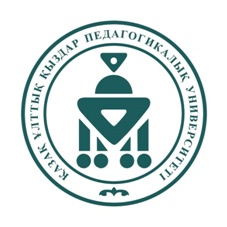 Ақпараттық хат    Қазақ ұлттық қыздар педагогикалық университеті, Тарих және шетел тілдері институты, Практикалық шетел тілі кафедрасының ұйымдастыруымен 2021 жылдың 30-сәуірінде «Тәуелсіздік және тілдер:Тілдік емес мамандықтарда шетел тілдерін оқытудың өзекті мәселелері» атты халықаралық ғылыми-тәжірибелік онлайн конференция өткізеді.   Конференцияның мақсаты: шетел тілі мәселелерінің ғылыми-теориялық, педагогикалық негіздерін нығайту, тілдік білім берудің үздік тәжірибелерімен бөлісу,тәуелсіздік алғаннан бері пайда болған, тілді меңгеруге арналған озық инновациялық технологияларды қолдану. Конференцияның негізгі бағыттары:Секция. Жоғары білікті мамандарды сапалы даярлау ісін жүзеге асыру;Секция. Білім беру үрдісінде жаңа ақпараттық технологияларды қолдану мәселесі; Секция. Филология және мәдениетаралық коммуникацияның өзекті мәселелері;Секция. Тілдерді оқытудың әдіс-тәсілдеріКонференцияны жүргізу формасы: келіп қатысу және сырттай қатысуМақаланы рәсімдеуге қойылатын талаптар:Көлемі 3-8 бетке дейін, MS WORD редакторында *.doc, *.rtf. нұсқасындағы мақалалар қабылданады. Файлдың аты алғашқы автордың аты-жөнімен сәйкес келуі керек. Мәтін шрифті «Times New Roman» – 11. Шектері: жоғарғы – 2, төменгі – 2, сол жағы – 2, оң жағы – 2 см. Аралық интервал – бір. Интервал арқылы ортада қарамен белгіленген жазба әріптермен – мақала атауы, оң жақта автордың аты-жөні, ғылыми дәрежесі, ғылыми атағы және ұйымның аты, жақша ішінде – қала, мемлекет. Мақалада сілтемелер автордың аты, жылы, қолданылған бетін көрсетіп безендіріледі (Манкеева, 1991:256). Пайдаланылған әдебиеттер тізімі мақаланың соңында көрсетіледі. Сөйлем соңында нүкте сілтеме жақшасынан кейін қойылады. Кестенің терілуі үшін MS WORD редакторы қолданылады. Пайдаланылған әдебиеттер тізімі мақала соңында беріледі (нөмірлеу нүктесіз).Конференцияның мақалалар жинағы PDF форматта, тегін шығарылады. Мақала антиплагиатқа тексеріледі.Конференцияның жүргізілу тілдері: қазақ, орыс, ағылшын Мақалаларды тапсыру мерзімі: 2021 жылдың 20  сәуіріне дейін. Ұйымдастыру комитетінің мекен-жайы және байланыс телефондары:Конференцияның өтетін орны: Қалыпты және ZOOM платформасындаКонференция идентификаторы : 995 0636 8363Кіру коды: 316409https://zoom.us/j/99506368363?pwd=WkFSV2o0eWRmcGhvVFB5R1hRUklaUT09Мекен-жайы: Қазақстан Республикасы, 050000, Алматы қаласы, Гоголь көшесі, Қазақ ұлттық қыздар педагогикалық университеті, «Практикалық шетел тілі» кафедрасы - 308каб. Сот. +7(775)8932635, 87754840032,87717523344, е-mail: kafedrasheteltili@gmail.comҰйымдастыру комитетіКонференцияға өтінішті толтыру:Аты-жөні (толық)___________________________________________________Ғылыми дәрежесі (ғылыми атағы): ____________________________________Лауазымы: ________________________________________________________Ұйымның  атауы: __________________________________________________Байланыс телефоны: ________________________________________________ E-mail ____________________________________________________________Мақала тақырыбы:__________________________________________________